Vide Greniers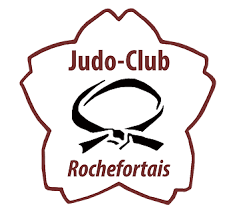 Organisé par le judo club rochefortaisDimanche 11 octobre 2020Sur le parking du polygoneRestauration- Buvette- Café3.00€ le metre linéaire(2 métre minimum)Renseignement : 0661995371Email : jcrochefortais@gmail.comBulletin d’inscription à télécharger sur www.jcrochefort.comVous pouvez déposer le bulletin d’inscription avec le règlement dans la boite aux lettres du club (rond-point du polygone à l’entrée du complexe sportif).				Ne pas jeter sur la voie publique  Vide GreniersOrganisé par le judo club rochefortaisDimanche 11 octobre 2020Sur le parking du polygoneNom :Prénom :Adresse :Code postal :			Ville :Tel : N° d’immatriculation au registre du commerce ou N° de la carte d’identité :Mail : Nombre de mètre :			X 3.00€	═		€Règlement : 	Espèce 		Chèque (à l’ordre du JCR)N° du chèque :			A Rochefort, le ……/……/2020Signature :Obligation de signer le règlement le matin du vide grenier, à l’accueil (consultable sur : www.jcrochefort.com)Fiche d’inscription et règlement à envoyer par courrier ou à déposer à l’adresse suivante :Judo club RochefortRond-point du polygone17300 Rochefort